Муниципальное образование город ТоржокТоржокская городская ДумаРЕШЕНИЕ21.05.2020												№ 260О внесении изменений в решение Торжокской городской Думы от 20.02.2008 № 130Рассмотрев протест Торжокского межрайонного прокурора от 31.03.2020           исх. № 38-20 на решение Торжокской городской Думы от 20.02.2008 № 130                    «О регулировании отдельных вопросов муниципальной службы в муниципальном образовании город Торжок», руководствуясь статьей 42 Федерального закона                 от 06.10.2003 № 131-ФЗ «Об общих принципах организации местного самоуправления в Российской Федерации», Федеральным законом от 02.03.2007 № 25-ФЗ                           «О муниципальной службе в Российской Федерации», Федеральным законом                  от 25.12.2008 № 273-ФЗ «О противодействии коррупции», Законом Тверской области    от 09.11.2007 № 121-ЗО «О регулировании отдельных вопросов 
муниципальной службы в Тверской области» и статьями 39 – 43 Устава муниципального 
образования город Торжок, Торжокская городская Дума
р е ш и л а:Признать протест Торжокского межрайонного прокурора от 31.03.2020           исх. № 38-20 на решение Торжокской городской Думы от 20.02.2008 № 130 
«О регулировании отдельных вопросов муниципальной службы в муниципальном образовании город Торжок» подлежащим удовлетворению.Внести изменения в Положение о регулировании отдельных вопросов муниципальной службы в муниципальном образовании город Торжок, утвержденное решением Торжокской городской Думы от 20.02.2008 № 130 (в редакции решений Торжокской городской Думы от 24.09.2008 № 156, от 12.04.2011 № 32, от 18.10.2011 
№ 65, от 23.12.2011 № 78, от 23.12.2011 № 80, от 27.03.2012 № 101, от 29.08.2012 
№ 119, от 24.10.2012 № 131, от 26.03.2013 № 164, от 24.04.2013 № 171, от 02.04.2015 
№ 299, от 25.08.2015 № 328, от 24.03.2016 № 22, от 27.04.2016 № 33, от 26.01.2017 
№ 73, от 18.05.2017 № 90, от 24.10.2017 № 116, от 24.10.2018 № 170, от 14.02.2019 
№ 189, от 24.12.2019 № 237) (далее - Положение):подпункт 3 пункта 1 статьи 8.3. изложить в следующей редакции:«3) участвовать в управлении коммерческой или некоммерческой организацией, за исключением следующих случаев:а) участие на безвозмездной основе в управлении политической партией, органом профессионального союза, в том числе выборным органом первичной профсоюзной организации, созданной в органе местного самоуправления, аппарате избирательной комиссии муниципального образования, участие в съезде (конференции) или общем собрании иной общественной организации, жилищного, жилищно-строительного, гаражного кооперативов, товарищества собственников недвижимости;б) участие на безвозмездной основе в управлении некоммерческой организацией (кроме участия в управлении политической партией, органом профессионального союза, в том числе выборным органом первичной профсоюзной организации, созданной в органе местного самоуправления, аппарате избирательной комиссии муниципального образования, участия в съезде (конференции) или общем собрании иной общественной организации, жилищного, жилищно-строительного, гаражного кооперативов, товарищества собственников недвижимости) с разрешения представителя нанимателя, которое получено в порядке, установленном законом субъекта Российской Федерации;в) представление на безвозмездной основе интересов муниципального образования в совете муниципальных образований субъекта Российской Федерации, иных объединениях муниципальных образований, а также в их органах управления;г) представление на безвозмездной основе интересов муниципального образования в органах управления и ревизионной комиссии организации, учредителем (акционером, участником) которой является муниципальное образование, в соответствии с муниципальными правовыми актами, определяющими порядок осуществления от имени муниципального образования полномочий учредителя организации либо порядок управления находящимися в муниципальной собственности акциями (долями в уставном капитале);д) иные случаи, предусмотренные федеральными законами;»;пункт 1 статьи 8.3. дополнить подпунктом 3.1 следующего содержания:«3.1) заниматься предпринимательской деятельностью лично или через доверенных лиц;»;пункт 3 статьи 17 изложить в следующей редакции:«3. Порядок применения, обжалования и снятия дисциплинарных взысканий определяется трудовым законодательством, за исключением случаев, предусмотренных Федеральным законом от 02.03.2007 № 25-ФЗ «О муниципальной службе в Российской Федерации».»;статью 18 изложить в следующей редакции:«Статья 18. Взыскания за несоблюдение ограничений и запретов, требований о предотвращении или об урегулировании конфликта интересов и неисполнение обязанностей, установленных в целях противодействия коррупцииВзыскания, предусмотренные статьями 8.4, 9 и 17 настоящего Положения, применяются представителем нанимателя (работодателем) в порядке и сроки, установленные Порядком применения взысканий за несоблюдение муниципальным служащим ограничений и запретов, требований о предотвращении или об урегулировании конфликта интересов и неисполнение обязанностей, установленных в целях противодействия коррупции (приложение 14 к настоящему Положению).»;дополнить Положение приложением 14 (прилагается). 3. Настоящее Решение вступает в силу со дня его официального опубликования и подлежит размещению в свободном доступе на официальных сайтах администрации города Торжка и Торжокской городской Думы в информационной телекоммуникационной сети Интернет.И.о. Председателя Торжокской городской Думы	         Д.Е. ЛучковГлава муниципального образования город Торжок			          Ю.П. ГуринПриложение 14к Положению о регулировании отдельных вопросов муниципальной службы
в муниципальном образовании город ТоржокПорядок применения взысканий за несоблюдение муниципальным служащим ограничений и запретов, требований о предотвращении или об урегулировании конфликта интересов и неисполнение обязанностей, установленных в целях противодействия коррупцииНастоящий Порядок устанавливает процедуру и сроки применения представителем нанимателя (работодателем) в отношении муниципальных служащих, замещающих должности муниципальной службы муниципального образования город Торжок (далее – муниципальные служащие), взысканий за несоблюдение ограничений и запретов, требований о предотвращении или об урегулировании конфликта интересов и неисполнение обязанностей, установленных в целях противодействия коррупции Федеральным законом от 02.03.2007 № 25-ФЗ «О муниципальной службе в Российской Федерации» и Федеральным законом от 25.12.2008 № 273-ФЗ «О противодействии коррупции» (далее - взыскания за коррупционные правонарушения).За несоблюдение ограничений и запретов, требований о предотвращении или об урегулировании конфликта интересов и неисполнение обязанностей, установленных в целях противодействия коррупции Федеральным законом от 02.03.2007 № 25-ФЗ 
«О муниципальной службе в Российской Федерации», Федеральным законом
от 25.12.2008 № 273-ФЗ «О противодействии коррупции», иными федеральными законами, а также Положением, на муниципальных служащих представителем нанимателя (работодателем) налагаются взыскания, предусмотренные статьей 17 Положения.Муниципальные служащие подлежат увольнению с муниципальной службы в связи с утратой доверия в случаях совершения коррупционных правонарушений, предусмотренных статьями 8.4 и 9 Положения.Перед применением взыскания за коррупционное правонарушение проводится проверка. Решение о проведении проверки принимается представителем нанимателя (работодателем). Проверка проводится ответственным должностным лицом по профилактике коррупционных и иных правонарушений администрации города Торжка или ответственным должностным лицом по профилактике коррупционных и иных правонарушений самостоятельного структурного подразделения администрации города, наделенного статусом юридического лица.Взыскание за коррупционное правонарушение применяется представителем нанимателя (работодателем) на основании:доклада о результатах проверки, проведенной ответственным должностным лицом по профилактике коррупционных и иных правонарушений администрации города Торжка или ответственным должностным лицом по профилактике коррупционных и иных правонарушений самостоятельного структурного подразделения администрации города, наделенного статусом юридического лица;рекомендации комиссии по соблюдению требований к служебному поведению муниципальных служащих и урегулированию конфликта интересов в администрации муниципального образования город Торжок в случае, если доклад о результатах проверки направлялся в комиссию;доклада ответственного должностного лица по профилактике коррупционных и иных правонарушений администрации города Торжка или ответственного должностного лица по профилактике коррупционных и иных правонарушений самостоятельного структурного подразделения администрации города, наделенного статусом юридического лица, о совершении коррупционного правонарушения, в котором излагаются фактические обстоятельства его совершения, и письменного объяснения муниципального служащего только с его согласия и при условии признания им факта совершения коррупционного правонарушения (за исключением применения взыскания в виде увольнения в связи с утратой доверия);объяснений муниципального служащего (порядок получения письменных объяснений муниципального служащего устанавливается трудовым законодательством Российской Федерации);иных материалов.При применении взыскания за коррупционное правонарушение учитываются характер совершенного муниципальным служащим коррупционного правонарушения, его тяжесть, обстоятельства, при которых оно совершено, соблюдение муниципальным служащим других ограничений и запретов, требований о предотвращении или об урегулировании конфликта интересов и исполнение им обязанностей, установленных в целях противодействия коррупции, а также предшествующие результаты исполнения муниципальным служащим своих должностных обязанностей.В акте о применении к муниципальному служащему взыскания в случае совершения им коррупционного правонарушения в качестве основания применения взыскания указывается часть 1 или 2статьи 27.1 Федерального закона от 02.03.2007      № 25-ФЗ «О муниципальной службе в Российской Федерации».Взыскание за коррупционное правонарушение применяется не позднее шести месяцев со дня поступления информации о совершении муниципальным служащим коррупционного правонарушения, не считая периодов временной нетрудоспособности муниципального служащего, пребывания его в отпуске, других случаев его отсутствия на службе по уважительным причинам, а также времени проведения проверки и рассмотрения ее материалов комиссией по соблюдению требований к служебному поведению муниципальных служащих и урегулированию конфликта интересов, и не позднее трех лет со дня совершения им коррупционного правонарушения. В указанные сроки не включается время производства по уголовному делу.Копия акта о применении к муниципальному служащему взыскания за коррупционное правонарушение с указанием коррупционного правонарушения и нормативных правовых актов, положения которых им нарушены, или об отказе в применении к муниципальному служащему такого взыскания за коррупционное правонарушение с указанием мотивов объявляется муниципальному служащему под роспись в течение трех рабочих дней со дня его издания, не считая времени отсутствия муниципального служащего на работе. Если муниципальный служащий отказывается ознакомиться с указанным правовым актом под роспись, составляется соответствующий акт.В течение срока действия взыскания за совершение коррупционного правонарушения меры поощрения к муниципальному служащему не применяются.Если в течение одного года со дня применения взыскания за коррупционное правонарушение муниципальный служащий не был подвергнут дисциплинарному взысканию, предусмотренному пунктами 1 или 2 части 1 статьи 27 Федерального закона от 02.03.2007 № 25-ФЗ «О муниципальной службе в Российской Федерации», то он считается не имеющим взыскания за коррупционное правонарушение. Сведения о применении к муниципальному служащему взыскания в виде увольнения в связи с утратой доверия включаются органом местного самоуправления, в котором муниципальный служащий проходил муниципальную службу, в реестр лиц, уволенных в связи с утратой доверия, предусмотренный статьей 15 Федерального закона 
от 25.12.2008 № 273-ФЗ «О противодействии коррупции».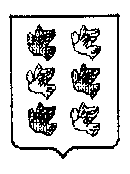 